Про внесення зміни в додаток до постанови Кабінету Міністрів України від 3 червня 2013 р. № 405Кабінет Міністрів України постановляє:1. Внести зміну в додаток до постанови Кабінету Міністрів України від 3 червня 2013 р. № 405 “Про затвердження переліку спеціалізованих послуг, що надаються у морському порту суб’єктами природних монополій, які підлягають державному регулюванню” (Офіційний вісник України, 2013 р., № 44, ст. 1578), доповнивши його абзацом такого змісту:“Забезпечення доступу портового оператора до причалу, що перебуває у господарському віданні адміністрації морських портів України, крім причалу, що використовується портовим оператором на підставі договору оренди, концесії, спільної діяльності, укладеного відповідно до законодавства”.2. Міністерству інфраструктури затвердити в тримісячний строк тарифи на послуги із забезпечення доступу портового оператора до причалу, що перебуває у господарському віданні адміністрації морських портів України.3. Ця постанова набирає чинності з дня її опублікування, крім пункту 1, який набирає чинності з 1 січня 2016 року.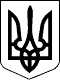 КАБІНЕТ МІНІСТРІВ УКРАЇНИ 
ПОСТАНОВАвід 7 липня 2015 р. № 483 
КиївПрем'єр-міністр УкраїниА.ЯЦЕНЮК